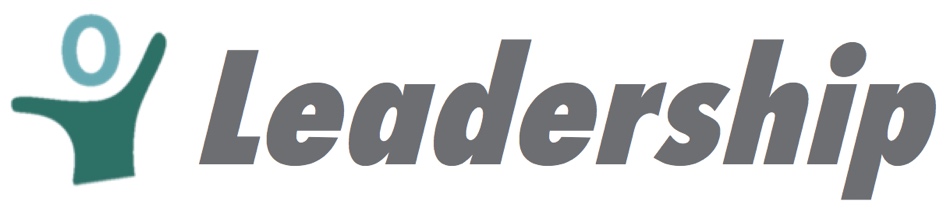 CEELO LEADERSHIP ACADEMY Face-2-Face Meeting – Timed Agenda1025 Thomas Jefferson Street, NW, Suite 700W | Washington, DC 20007TUESDAY – April 2, 2109WEDNESDAY – April 3, 2019THURSDAY – April 4, 2019Time LeadTopicDesired ResultsNotes & Action Commitments11:00-12:00Faculty/CoachesCoaches welcomeWelcome coaches & provide a general information/expectations of the meeting.12:00-12:45Tracy/JanaWelcome, introductions, logistics, binder review.   Develop expectations for the academy, introductions to each other & to meeting logistics.12:45-1:30CoachesLunch with coaches in small groupsCoaches provide coaching support to assigned fellows.1:30-2:00Tracy6 Core Competencies; focus on 1. Self as Agent of Change: 2. RBA, 3. Adaptive Leadership, 4. Act on disparities Equity 5.  Systems Thinking, 6. Communication/CollaborationReview the 6 Core Competencies of the Academy and Person, Role, System content2:00-2:45TracyFour Corners—Self- As An Agent of ChangeFellows will reflect on their personality strengths and how their personalities contribute to leadership and work place dynamics.2:45-3:45JanaTechnical vs Adaptive WorkExplain differences between technical vs adaptive work and have fellows’ practice with exercises.3:45-4:00ALLBreakRestroom break, email check, etc…4:00-4:45JimBreak thenPersonal Role, System, BARTExplain BART and have fellow discussion regarding BART in their current roles.4:45-5:00JanaIntroduction to JournalingSet expectations and benefits of journaling10 minute explanation; 5 minutes of  journaling.5:00Adjourn5:30ALLDinner & Group ActivityFellow, coach, staff networking dinner.Time LeadTopicDesired ResultsNotes & Action Commitments8:30-8:50JanaCheck-in and Welcome; Provide time for reflection and preparation for the day. 8:50-9:20TracyHabits of a Systems Thinker; Iceberg ExerciseIntroduce fellows to habits of Systems Thinking9:20-10:15JimTheory of Aligned Contributions & HA HA ChartProvide lessons on theory of aligned contributions & exercises related to HA HA chart, Accountability Chart.10:15_10:35PennyProvide prompt for journaling; break timeAllow time for journaling & reflections.10:35-11:15JanaTrend Lines & CurvesProvide explanations of trend lines in curves when tracking data and provide time for practice.11:15-12:00PennyPerformance measures answer four questionsReview context of performance measures12:00-12:45LunchLunch & coachingEnjoy lunch and coaching conversations.12:45-1:45JanaWhole Population, Program-Level ResultsReview whole population & program-level results. 1:45-2:30Fellows/coaching supportWhole Population, Program-Level ResultsFellows Practice refining their JEP language.  Discuss slides for upcoming webinar.2:30-3:00Coaches & FellowsCoaching --Group3:00-3:45Coaches & FellowsCoaching--Individual3:45-4:30Tracy /JanaLeadership on the Line; Discussion on assigned homework readings of Leadership on the Line 4:30-4:45FellowsJournalingFellows reflect on learning4:45-5:00JanaDinner Options for fellows & AdjournTime LeadTopicTopicDesired ResultsDesired ResultsNotes & Action Commitments9:00-9:30Tracy - AllTracy - AllCheck-in Regroup, Reflect, RefreshProvide time for reflection and preparation for the day.9:30-9:45TracyTracyIntroduction to Journey Mapping Review journey mapping reflection exercise.9:45-10:00Tracye S/Deb ATracye S/Deb AJourney MappingTracye & Deb share their journey through leadership.10:00-10:30FellowsFellowsJourney MappingFellows map their journey and share with each other10:30-10:40BreakBreak10:40-10:50JanaJanaResults leadership to drive policy changes & aligning partners to workIntroduction from Jana on leadership driving policy changes & aligning partners to the work.10:50-11:30Tracye S & Deb ATracye S & Deb AResults based leadership and leading for policy change.Discuss how they used leadership, partners to impact policy change in their States.11:30-11:50FellowsFellowsQ & A of Tracye/Deb Fellows ask questions of Tracye/Deb.11:50-12:00FellowsFellowsJournalingFellows reflect on learning.12:00-1:00LunchLunchLunchNetworking with coaches and CEELO Staff.1:00-1:45JanaJanaMental ModelsDiscuss mental models and review videos related to mental models.  Facilitate discussion with fellows on their mental models.1:45-2:15JimJimMoving from Talk to Action: the Collaborative Work CycleFellows understand the infrastructure that can help groups move into actionJim will also show the Leadership Toolkit.  Jim will also show the Leadership Toolkit.  2:15-2:30BreakBreak2:30-3:15Jana/ TracyJana/ TracyAction Commitments & develop data slides, Upcoming Webinars Problem of PracticeFellows write their action commitments for learning application and determine who will share problem of practice on next webinar.  3:15-3:30Jana/TracyJana/TracyReflections & AdjournFellows reflect on learning and provide last words until next meeting.